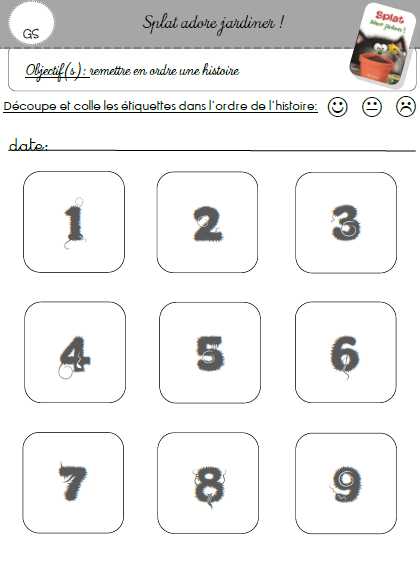 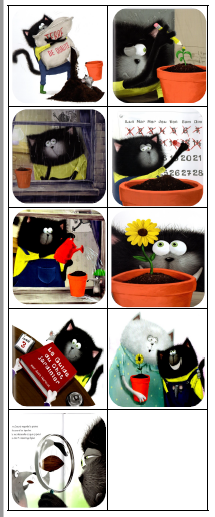 Prénom : Date :Album étudié : Splat adore jardinerDomaine : explorer le monde, se repérer dans le tempsObjectif : consolider la notion de chronologie, ordonner une suite d’images pour rendre compte d’un récit fictif entenduConsigne : mettre les images dans l’ordre de l’histoire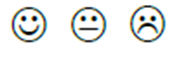 